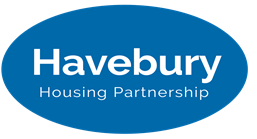 Declaration of Interest STATEMENT1.	The following individuals are the Directors and senior employees of The Havebury Housing Partnership.  All companies working with Havebury are required to review the names listed below and to declare any close family or business connection between any individual listed with any senior employee of the contracting company?  	(A close relative is deemed to be a relative by blood or marriage (including any close relationship that is not by birth or law) who is so close that there is a real or perceived risk that any decision to grant them a payment or benefit could be influenced by that relationshipBoard Directors and Committee Members:	Robert Everitt		Clive Springett	Clive Gardner		Tibor Pinter	Ian Mashiter       		Allan Oxborrow	Michael Sheren		Mark Tutton	Helen Thomas                  Nikki Stonebridge	Robin Hayhurst		Adam Colby	Mark Webster                   Sarah Wilson                                                                                    	Keith Harris		Kym Hudson      Wil Bryant			Simon Burton      Jerry Harkness	Executive Directors and Leadership Team:	Andrew Smith		Chief Executive	Anita Jones		Director of Operations and Deputy Chief Executive	Marie McCleary		Director of Resources and Company Secretary	Scott Bailey		Director of Development 	Angela Treagust		Assistant Director of Finance	Richard Oliver                  Assistant Director of Asset Management	Amy St Ledger		Assistant Director of Customer Services	Paul Rowley		Head of Information Services	Katy Frith			Human Resources Manager	YES		NO		If YES, please provide details2.	Do you have any close relatives who are tenants or are employed by Havebury, or held such a 	position in the previous 12 months? 	YES		NO		If YES, please provide details (name, address and relationship to you)3.  Do you or any senior employee of your organisation have a close relative who is directly concerned with the management or ownership of a business which has been recommended by you or invited to tender for this contract?	YES		NO		If YES, please provide details4.	Have you given or received any gift or hospitality to or from any organisation which has been recommended by you or invited to tender for this contract?	YES		NO		If YES, please provide detailsI confirm that to the best of my knowledge and belief, the information I have provided in this declaration is correct, and I understand that any failure to declare any such information may result in the termination or non-appointment of the required services/works.Signed:				Print name:	  Company Name & Address: ……………………………………………………………………………………………….Date:		FOR OFFICE USE ONLYAny relationship or other matter identified	YES		NO	Form inspected by Chief Executive(to be signed by inspecting officer)Dated